Krąg tematyczny: WielkanocTEMAT:PISANKI, KRASZANKI, MALOWANE JAJA.Pierwszą propozycją zabawy może być układanie pisanek.Dziecko może narysować pisanki różnej wielkości i pokolorować je według pomysłuNastępnie rodzic może poprosić dziecko, aby:- ułożyło pisanki od najmniejszej do największej,- zrobiło zbiory z małymi i z dużymi pisankami ( dziecko może policzyć ile jest pisanek, których jest więcej itp.),- ułożyło według koloru,Można skorzystać z pisanek poniżej: 
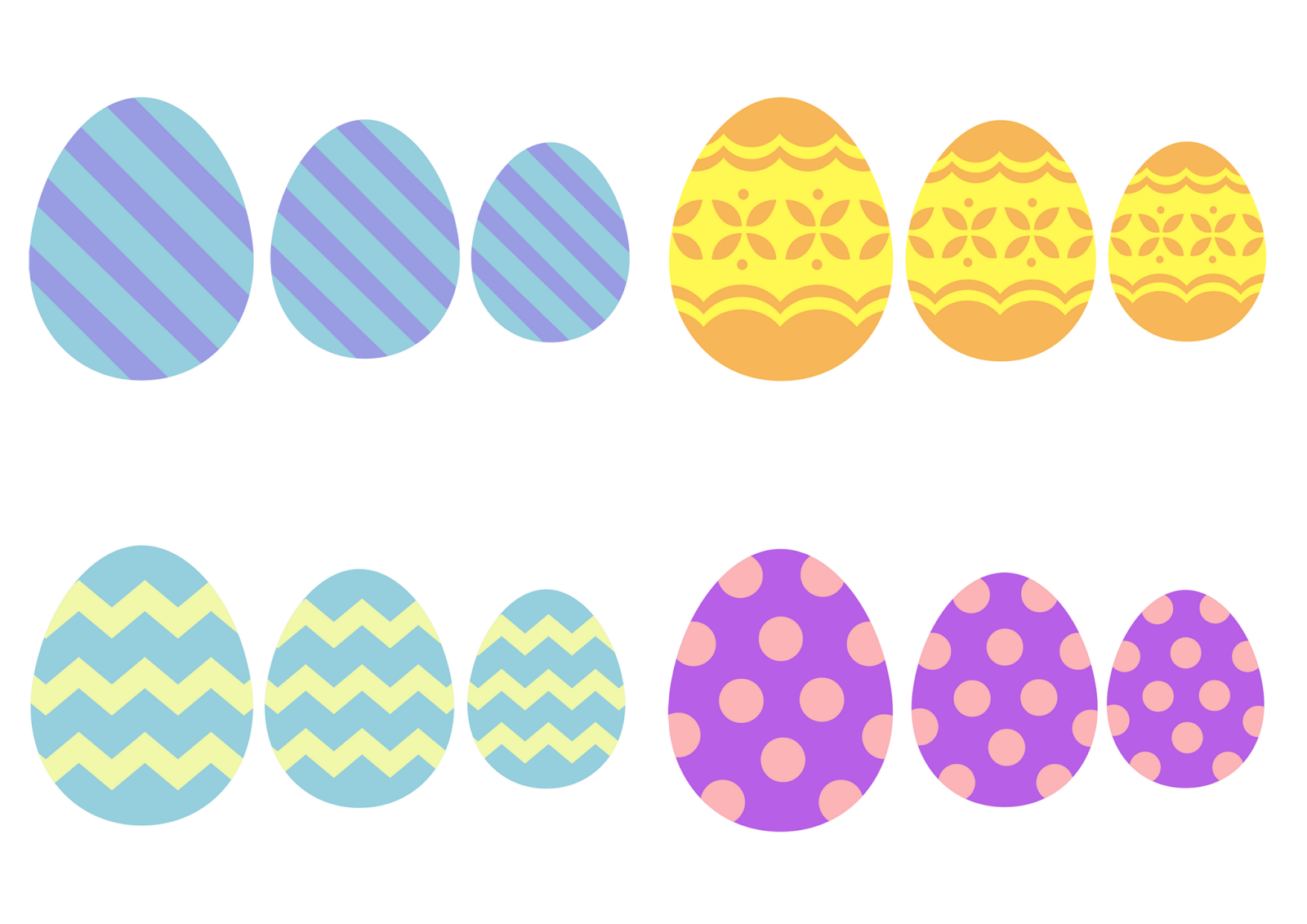 Następną propozycją może być  zabawa plastyczna „ Nasze pisanki”.Na wstępie rodzic  może wyjaśnić dziecku co oznaczają słowa :drapanki - powstają przez drapanie ostrym narzędziem zewnętrznej barwionej powłoki jajka. kraszanka-  powstają przez gotowanie jajka w wywarze barwnym, dawniej uzyskiwanym wyłącznie ze składników naturalnych, na przykład cebuli, kory dębu, pisanka- wykonywane są z wydmuszek jaj. Technika polega na nawiercaniu w skorupce otworów. Wydmuszka z nawierconymi wzorami jest malowana najczęściej farbą,oklejanka- zdobi się sitowiem, płatkami bzu skrawkami kolorowego, błyszczącego papieru, tkaniny oraz czasami nicią lub włóczką wełnianąnalepianka- powstające przez ozdabianie skorupki jajka różnobarwnymi wycinkami z papieru,
Dziecko może wybraną techniką ozdobić jajko, np.: kolorowanie mazakami, oklejanie włóczką, oklejanie kolorową bibułą, ozdabianie plasteliną.ŻYCZĘ WESOŁYCH I ZDROWYCH ŚWIĄT WIELKANOCNYCH! :)